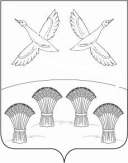 РЕШЕНИЕСОВЕТА СВОБОДНОГО  СЕЛЬСКОГО ПОСЕЛЕНИЯ ПРИМОРСКО-АХТАРСКОГО РАЙОНАот 30 ноября  2017 года                                                                         № 199хутор Свободный«О внесении изменений в решение Совета Свободного сельского поселения Приморско-Ахтарского района от 22 сентября 2016 года № 119 «О земельном налоге»	В соответствии с главой 31 Налогового Кодекса Российской Федерации,  Федеральным законом от 06 октября 2003 года № 131-ФЗ «Об общих принципах организации местного самоуправления в Российской Федерации»,  а также Уставом Свободного сельского поселения Приморско-Ахтарского района, Совет Свободного сельского поселения Приморско-Ахтарского района решил:	1. Внести в решение Совета Свободного сельского поселения Приморско-Ахтарского района от 22 сентября 2016 года № 119 «О земельном налоге» следующие изменения: п/п. 1 п. 5  изложить в следующей редакции: «1) 0,3 процента в отношении земельных участков:	- предназначенных для размещения домов многоэтажной жилой застройки, за исключением земельных участков, входящих в состав общего имущества многоквартирного дома;	- предназначенных для размещения домов индивидуальной жилой застройки;» .   	2. Опубликовать настоящее решение в средствах массовой информации и разместить на официальном сайте администрации   Свободного сельского поселения Приморско-Ахтарского района.	3. Настоящее решение вступает в силу с 01 января 2018 года, но не ранее чем по истечении одного месяца со дня его официального опубликования.Глава Свободного сельского поселенияПриморско-Ахтарского района                                 В.Н.Сирота